Kupní smlouvadle ust. § 2079 a násl. občanského zákoníkuč. 18/2021Smluvní strany:Společnost:		PRAMEN – BRNĚNKA, spol. s r.o.IČ:			253 204 67DIČ:			CZ 253 20 467sídlem:			nám. Míru 8, 602 00 Brnozastoupená:		Ing. et Ing. Milošem Škrdlíkem, MSc., MBA – jednatel společnostizapsaná v Obchodním rejstříku vedeném Krajským soudem v Brně, oddíl C, vložka č. 25240                         na straně jedné(dále jen „Prodávající“)aSpolečnost:		Domov pro seniory Foltýnova, příspěvková organizaceIČ:			708 87 055DIČ:			CZ 708 87 055sídlem:			Foltýnova 1008/21, 635 00 Brno - Bystrczastoupená:		Ing. Janou Bohuňovskouzapsaná v Obchodním rejstříku vedeném Krajským soudem v Brně oddíl Pr, vložka č. 20(dále jen „Kupující“)uzavírají níže uvedeného dne, měsíce a roku tuto kupní smlouvu dle ust. § 2079 a násl. občanského zákoníku (dále jen „Smlouva“):I.Předmět SmlouvyPředmětem této Smlouvy je dodání 224 ks mikulášských balíčkůProdávající se zavazuje toto zboží Kupujícímu dodat za podmínek uvedených v této Smlouvě a Kupující se zavazuje zboží převzít a zaplatit sjednanou kupní cenu.Cena za 1 ks bez DPH/s DPH     -   87 Kč/100 KčCelková cena bez DPH/s DPH    -   19.488 Kč/ 22.400 KčII.Čas a místo plněníBalíčky budou dodány do Domova pro seniory Foltýnova na adresu Foltýnova 1008/21, 635 00 Brno – Bystrc do 30.11.2021.III.Platební podmínkyKupní cena bude Kupujícím hrazena formou bankovního převodu na účet Prodávajícího, č.ú.: 6969490207/0100, KB Brno-město, a to na základě řádného daňového dokladu - faktury se splatností 7 dnů. IV.Převod vlastnictvíKupující se stane vlastníkem prodávaného zboží dnem jeho fyzického převzetí. Dáno ve dvou vyhotoveních s platností originálu. Brno, 18.11.2021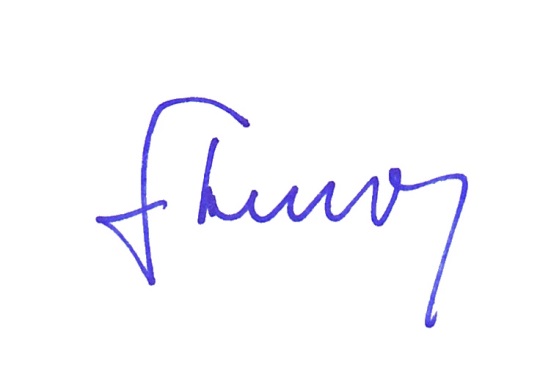                                                                                                                                                                    ………………………………………………………                         ……………………………………………                    Ing. Jana Bohuňovská,                                               Ing. Miloš Škrdlík, MSc., MBA,                   ředitelka DS Foltýnova                                   jednatel  PRAMEN – BRNĚNKA, spol. s r.o.